JADŁOSPIS  17-21.04.2023r.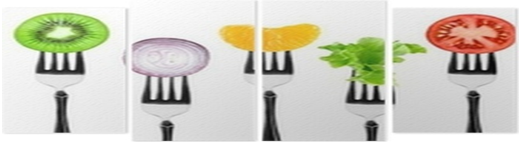 Poniedziałek 17.04.2023r.Zupa : JARZYNOWA Z ZIEMNIAKAMI (7,9)II danie : MAKARON  Z SEREM I FRUŻELINA TRUSKAWKOWO-WIŚNIOWA (1,7) / KOMPOTWtorek 18.04.2023r.Zupa : BARSZCZ UKRAIŃSKI Z FASOLA (7,9)II danie : KASZA JECZMIENNA/GULASZ Z SZYNKI (1)/OGÓREK KISZONY /KOMPOTŚroda 19.04.2023R.Zupa : brokułowa Z ZACIERKAMI (1,9)II danie : ZIEMNIAKI/ POTRAWKA Z KURCZAKA(1,7) /MARCHEWKA Z GROSZKIEM/KOMPOTCzwartek 20.04.2023r.Zupa : SZCZAWIOWA Z ZIEMNIAKAMI (7,9)II danie : RYŻ Z WARZYWAMI, SKRZYDEŁKA PIECZONE/ KOMPOT/PIATEK 21.04.2023r.Zupa : KRUPNIK Z RYŻU (7,9)II danie : ZIEMNIAKI/RYBA PANIEROWANA (1,4,3)/SURÓWKA Z KISZONEJ KAPUSTY/KOMPOTWiększość potraw przyrządzana jest w piecu konwekcyjno - parowym.Jadłospis może ulec zmianie z przyczyn od nas niezależnych.Wykaz poszczególnych składników w potrawach znajduje się u Intendentki  Szkoły.